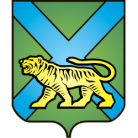 ТЕРРИТОРИАЛЬНАЯ ИЗБИРАТЕЛЬНАЯ КОМИССИЯ
ГОРОДА УССУРИЙСКАРЕШЕНИЕг. УссурийскО предложении кандидатуры дляназначения в состав территориальнойизбирательной комиссии города УссурийскаНа основании  решений Избирательной комиссии Приморского края от 27.10.2015 г. № 2055/286 «Об утверждении перечня территориальных избирательных комиссий Приморского края», № 2056/286 «О начале процедуры формирования территориальных избирательных комиссий Приморского края», руководствуясь пунктом 6 статьи 26 Федерального закона «Об основных гарантиях избирательных прав и права на участие в референдуме граждан Российской Федерации», частью 6 статьи 20 Избирательного кодекса Приморского края,  территориальная избирательная комиссия города Уссурийска РЕШИЛА:1. Предложить Избирательной комиссии Приморского края назначить в состав территориальной избирательной комиссии города Уссурийска, формируемой в соответствии с перечнем, утвержденным в Приложении 1 к решению Избирательной комиссии Приморского края от 27 октября 2015 года № 2056/286:2. Направить настоящее решение в Избирательную комиссию Приморского края не позднее 4 декабря 2015 года.  Председатель комиссии						Т.И. ОвчинниковаСекретарь заседания 							          Н.А. Ферман16 ноября 2015 года                       № 763/125ОВЧИННИКОВУТатьяну Ивановну30 октября 1948 года рождения; председателя территориальной избирательной комиссии города Уссурийска, проживающую в городе Уссурийске Приморского края.